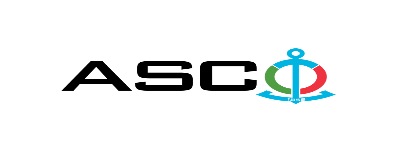 NOTIFICATION ON THE WINNER OF THE OPEN BIDDING No. AM174/2022 HELD BY AZERBAIJAN CASPIAN SHIPPING CLOSED JOINT STOCK COMPANY ON 28.10.2022 FOR THE purchase of spare parts for Wartsila W9L20 main engine of the vessels “Babek” and “Koroglu”, which are on the balance sheet of company.Procurement Committee of "ACS" CJSCSubject of the Purchase ContractPurchase of spare parts for Wartsila W9L20 main engine of the vessels “Babek” and “Koroglu”, which are on the balance sheet of companyName of the winning bidder company (or individual)MT Kaspian LLCContract price (VAT included)309 785.40 AZN Terms and period of delivery (Incoterms 2010)DDP BakuWorks or services performance period3 months